 Présentation de l’entreprise :(métiers, valeurs, principaux enjeux)NOM de l’établissement d’accueil :Adresse :Complément d’adresse :Code postal :			Ville :Type d’établissement :            Entreprise Privée		 Association				   Entreprise Publique		 Autres (à préciser) : AdministrationStatut  juridique : 		   Entreprise individuelle		 SAS EURL				 SNS SA				 Autre : SARLTéléphone : 					Adresse mail :Site web :Effectif total :				Effectif lieu d’alternance : TITRE :(donner un titre générique à la fiche de poste, par exemple, développeur front, Ingénieur système et réseaux, Data scientist…)Localisation du poste : Adresse géographique, conditions particulières (restaurant d’entreprise, avantages : carte de transport, hébergement...)Contexte du poste :(Description succincte de l’environnement de travail au sein de l’entreprise et principaux projets de l’équipe)Description du poste :Description des missions évolutives sur 3 ans :Environnement matériel et logiciel :(environnement technique (cloud, serveurs, réseaux..) méthodes de développement, langages utilisés, système d’exploitation, systèmes de bases de données, front-end, back-end, …)Mobilité Internationale :(Dans le cadre de sa formation par apprentissage, l’apprenti est tenu de réaliser une mobilité internationale de 3 mois minimum. Décrire les possibilités – si elles existent – d’effectuer cette mobilité durant une période « entreprise » de l’alternance (filiale à l’international de l’entreprise, sous-traitant, client …)Profil recherché :(Compétences particulières souhaitées, savoir, savoir être, savoir-faire…)Lettre de motivation et CV à transmettre à : (tél, mail, site internet)Personne à contacter : Dépôt de la fiche de poste 2022 :La fiche de poste 2022 renseignée doit être envoyée à :apprentissage@isima.frIdéalement, la date limite de réception des fiches de poste est la mi-mai 2022 sachant que l’apprenti admissible a jusqu’à début septembre pour signer son contrat d’apprentissage.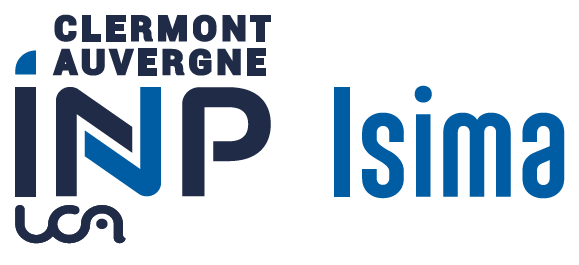 Fiche de poste 2022Ingénieur en Informatique par la voie de l’apprentissageOffre d’alternance – période : 2022-2025 Fiche de poste 2022Ingénieur en Informatique par la voie de l’apprentissageOffre d’alternance – période : 2022-2025 Fiche de poste 2022Ingénieur en Informatique par la voie de l’apprentissageOffre d’alternance – période : 2022-2025 